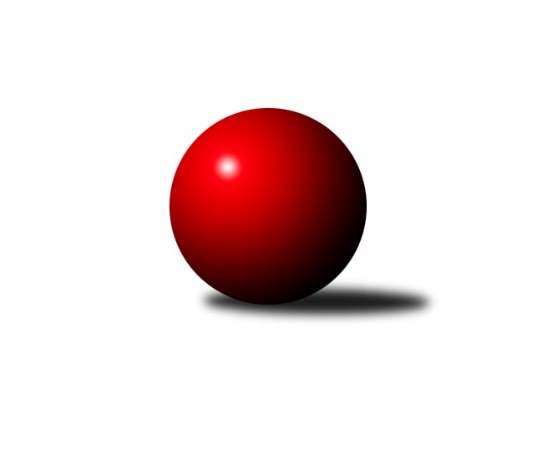 Č.5Ročník 2013/2014	19.10.2013Nejlepšího výkonu v tomto kole: 3240 dosáhlo družstvo: Sokol Přemyslovice˝A˝3. KLM C  2013/2014Výsledky 5. kolaSouhrnný přehled výsledků:HKK Olomouc ˝B˝	- Sokol Přemyslovice˝A˝	3:5	3203:3240	11.5:12.5	19.10.SK Camo Slavičín ˝A˝	- TJ Unie Hlubina ˝A˝	7:1	3155:3035	18.0:6.0	19.10.TJ Sokol Bohumín ˝A˝	- TJ  Krnov ˝A˝	5:3	3050:3011	12.5:11.5	19.10.TJ Tatran Litovel ˝A˝	- KK Šumperk˝A˝	3:5	3151:3153	12.5:11.5	19.10.TJ Sokol Michálkovice ˝A˝	- TJ Spartak Přerov ˝B˝	2:6	3010:3104	10.0:14.0	19.10.KK Zábřeh ˝B˝	- SKK Ostrava ˝A˝	6:2	3175:3122	12.0:12.0	19.10.Tabulka družstev:	1.	TJ Spartak Přerov ˝B˝	5	4	0	1	27.5 : 12.5 	67.0 : 53.0 	 3015	8	2.	KK Zábřeh ˝B˝	5	4	0	1	25.0 : 15.0 	59.5 : 60.5 	 3183	8	3.	TJ Sokol Bohumín ˝A˝	5	3	1	1	23.0 : 17.0 	64.0 : 56.0 	 3128	7	4.	KK Šumperk˝A˝	5	3	0	2	23.0 : 17.0 	63.5 : 56.5 	 3051	6	5.	Sokol Přemyslovice˝A˝	5	3	0	2	21.5 : 18.5 	61.5 : 58.5 	 3138	6	6.	SKK Ostrava ˝A˝	5	3	0	2	20.5 : 19.5 	64.0 : 56.0 	 3118	6	7.	SK Camo Slavičín ˝A˝	5	3	0	2	20.0 : 20.0 	63.5 : 56.5 	 3166	6	8.	TJ Unie Hlubina ˝A˝	5	3	0	2	20.0 : 20.0 	57.0 : 63.0 	 3084	6	9.	HKK Olomouc ˝B˝	5	2	0	3	18.5 : 21.5 	55.0 : 65.0 	 3142	4	10.	TJ Tatran Litovel ˝A˝	5	1	1	3	19.0 : 21.0 	64.5 : 55.5 	 3073	3	11.	TJ  Krnov ˝A˝	5	0	0	5	13.0 : 27.0 	53.0 : 67.0 	 3134	0	12.	TJ Sokol Michálkovice ˝A˝	5	0	0	5	9.0 : 31.0 	47.5 : 72.5 	 2973	0Podrobné výsledky kola:	 HKK Olomouc ˝B˝	3203	3:5	3240	Sokol Přemyslovice˝A˝	Kamil Bartoš	144 	 144 	 126 	146	560 	 3:1 	 526 	 142	124 	 134	126	Zdeněk Peč	Alexandr Krajzinger	142 	 124 	 124 	121	511 	 2:2 	 533 	 133	147 	 135	118	Radek Grulich	Břetislav Sobota	129 	 145 	 123 	132	529 	 0:4 	 592 	 138	169 	 147	138	Jiří Zezulka st.	Matouš Krajzinger	130 	 119 	 132 	123	504 	 2.5:1.5 	 496 	 130	117 	 125	124	Vojtěch Jurníček	Marian Hošek	150 	 125 	 142 	130	547 	 2:2 	 526 	 157	128 	 134	107	Milan Zezulka	Milan Sekanina	133 	 128 	 146 	145	552 	 2:2 	 567 	 122	157 	 148	140	Eduard Tomekrozhodčí: Nejlepší výkon utkání: 592 - Jiří Zezulka st.	 SK Camo Slavičín ˝A˝	3155	7:1	3035	TJ Unie Hlubina ˝A˝	Pavel Sláma	129 	 129 	 162 	116	536 	 4:0 	 491 	 122	127 	 130	112	Petr Brablec	Jiří Zimek	130 	 134 	 114 	143	521 	 1:3 	 574 	 149	131 	 141	153	Michal Hejtmánek	Jakub Pekárek	133 	 136 	 134 	136	539 	 4:0 	 494 	 116	127 	 128	123	Petr Chodura	Karel Ivaniš	131 	 122 	 130 	119	502 	 3:1 	 513 	 124	155 	 120	114	Michal Zatyko	Petr Bařinka	138 	 127 	 158 	114	537 	 3:1 	 491 	 116	126 	 117	132	Vladimír Konečný	Libor Pekárek ml.	125 	 142 	 118 	135	520 	 3:1 	 472 	 123	112 	 125	112	František Olivarozhodčí: Nejlepší výkon utkání: 574 - Michal Hejtmánek	 TJ Sokol Bohumín ˝A˝	3050	5:3	3011	TJ  Krnov ˝A˝	Vladimír Šipula	134 	 133 	 138 	132	537 	 4:0 	 498 	 122	130 	 127	119	Martin Koraba	Petr Kuttler	129 	 143 	 130 	121	523 	 2:2 	 504 	 122	115 	 135	132	Bedřich Pluhař	Fridrich Péli	138 	 139 	 113 	111	501 	 0.5:3.5 	 521 	 138	141 	 119	123	Jaroslav Lakomý	Jozef Kuzma	124 	 119 	 113 	128	484 	 1:3 	 516 	 134	139 	 121	122	Vlastimil Kotrla	Aleš Kohutek *1	114 	 114 	 123 	116	467 	 1:3 	 488 	 123	128 	 114	123	Jaromír Martiník	Pavel Niesyt	138 	 127 	 139 	134	538 	 4:0 	 484 	 113	120 	 125	126	Martin Weissrozhodčí: střídání: *1 od 61. hodu Štefan DendisNejlepší výkon utkání: 538 - Pavel Niesyt	 TJ Tatran Litovel ˝A˝	3151	3:5	3153	KK Šumperk˝A˝	Jakub Mokoš	126 	 128 	 122 	142	518 	 3:1 	 494 	 153	115 	 117	109	Miroslav Smrčka	David Čulík	136 	 132 	 150 	135	553 	 2:2 	 537 	 130	133 	 127	147	Pavel Heinisch	Petr Axman	128 	 133 	 129 	131	521 	 2:2 	 538 	 118	131 	 146	143	Jaromír Rabenseifner	Jiří Fiala	123 	 133 	 128 	124	508 	 1:3 	 536 	 136	156 	 138	106	Martin Mikulič	Kamil Axman	130 	 144 	 134 	126	534 	 1.5:2.5 	 541 	 137	139 	 134	131	Jaroslav Sedlář	Jiří Čamek	122 	 124 	 133 	138	517 	 3:1 	 507 	 110	132 	 132	133	Jan Semrád *1rozhodčí: střídání: *1 od 34. hodu Gustav VojtekNejlepší výkon utkání: 553 - David Čulík	 TJ Sokol Michálkovice ˝A˝	3010	2:6	3104	TJ Spartak Přerov ˝B˝	Tomáš Rechtoris	106 	 109 	 144 	120	479 	 1.5:2.5 	 506 	 129	124 	 133	120	Petr Vácha	Petr Řepecký	117 	 116 	 135 	124	492 	 1.5:2.5 	 500 	 117	128 	 130	125	Jiří Divila ml.	Michal Zych	128 	 137 	 102 	119	486 	 1:3 	 535 	 133	125 	 132	145	Milan Kanda	Josef Jurášek	120 	 112 	 130 	128	490 	 0:4 	 524 	 131	131 	 133	129	Jiří Divila st.	Václav Hrejzek	139 	 139 	 112 	131	521 	 3:1 	 535 	 136	131 	 141	127	Vojtěch Venclík	Josef Linhart	132 	 143 	 140 	127	542 	 3:1 	 504 	 134	124 	 125	121	Vladimír Mánekrozhodčí: Nejlepší výkon utkání: 542 - Josef Linhart	 KK Zábřeh ˝B˝	3175	6:2	3122	SKK Ostrava ˝A˝	Jiří Srovnal	146 	 125 	 114 	128	513 	 1:3 	 553 	 141	134 	 141	137	Pavel Gerlich	Michal Albrecht	133 	 137 	 136 	142	548 	 3:1 	 519 	 124	121 	 141	133	Radek Foltýn	Václav Švub	115 	 112 	 118 	124	469 	 1:3 	 485 	 120	114 	 139	112	Miroslav Pytel	Josef Karafiát	147 	 144 	 137 	137	565 	 3:1 	 519 	 129	128 	 117	145	Jiří Trnka	Milan Šula	147 	 139 	 127 	127	540 	 2:2 	 528 	 132	127 	 134	135	Vladimír Korta	Václav Ondruch	134 	 134 	 155 	117	540 	 2:2 	 518 	 137	124 	 130	127	Petr Holasrozhodčí: Nejlepší výkon utkání: 565 - Josef KarafiátPořadí jednotlivců:	jméno hráče	družstvo	celkem	plné	dorážka	chyby	poměr kuž.	Maximum	1.	Kamil Bartoš 	HKK Olomouc ˝B˝	556.00	364.0	192.0	3.2	2/3	(572)	2.	Josef Karafiát 	KK Zábřeh ˝B˝	553.00	365.8	187.2	3.4	3/3	(567)	3.	Milan Sekanina 	HKK Olomouc ˝B˝	552.22	357.9	194.3	2.9	3/3	(560)	4.	Eduard Tomek 	Sokol Přemyslovice˝A˝	550.78	350.8	200.0	2.7	3/3	(567)	5.	Michal Hejtmánek 	TJ Unie Hlubina ˝A˝	549.67	364.0	185.7	2.8	3/3	(574)	6.	Michal Albrecht 	KK Zábřeh ˝B˝	547.67	366.3	181.3	4.4	3/3	(577)	7.	Jaromír Rabenseifner 	KK Šumperk˝A˝	544.00	368.0	176.0	5.3	3/4	(550)	8.	Milan Kanda 	TJ Spartak Přerov ˝B˝	543.13	350.5	192.6	2.4	4/4	(598)	9.	Vlastimil Kotrla 	TJ  Krnov ˝A˝	542.38	367.0	175.4	5.4	4/4	(572)	10.	Pavel Niesyt 	TJ Sokol Bohumín ˝A˝	539.67	369.0	170.7	4.0	2/3	(554)	11.	Kamil Axman 	TJ Tatran Litovel ˝A˝	539.67	359.3	180.3	6.0	3/4	(570)	12.	Milan Šula 	KK Zábřeh ˝B˝	539.50	371.0	168.5	6.0	3/3	(563)	13.	Jaroslav Sedlář 	KK Šumperk˝A˝	539.38	358.9	180.5	5.1	4/4	(563)	14.	Pavel Sláma 	SK Camo Slavičín ˝A˝	539.33	353.2	186.2	4.7	3/3	(566)	15.	Bedřich Pluhař 	TJ  Krnov ˝A˝	538.50	357.8	180.8	5.3	4/4	(582)	16.	Karel Ivaniš 	SK Camo Slavičín ˝A˝	538.00	362.8	175.2	4.8	2/3	(554)	17.	Vladimír Šipula 	TJ Sokol Bohumín ˝A˝	536.67	357.2	179.5	5.0	3/3	(552)	18.	Vojtěch Venclík 	TJ Spartak Přerov ˝B˝	536.50	364.2	172.3	4.8	3/4	(557)	19.	Jiří Zimek 	SK Camo Slavičín ˝A˝	535.33	372.8	162.6	6.1	3/3	(554)	20.	Pavel Gerlich 	SKK Ostrava ˝A˝	535.11	359.6	175.6	3.6	3/3	(553)	21.	Jiří Zezulka st. 	Sokol Přemyslovice˝A˝	534.89	355.3	179.6	5.8	3/3	(592)	22.	Jiří Trnka 	SKK Ostrava ˝A˝	534.67	353.8	180.8	2.3	3/3	(573)	23.	Libor Pekárek ml. 	SK Camo Slavičín ˝A˝	533.56	354.3	179.2	3.3	3/3	(549)	24.	Jaroslav Vymazal 	KK Šumperk˝A˝	533.33	355.3	178.0	3.7	3/4	(572)	25.	Fridrich Péli 	TJ Sokol Bohumín ˝A˝	532.00	358.0	174.0	4.4	3/3	(544)	26.	Václav Ondruch 	KK Zábřeh ˝B˝	531.67	356.8	174.8	3.3	3/3	(550)	27.	Marian Hošek 	HKK Olomouc ˝B˝	530.83	360.8	170.0	4.5	2/3	(582)	28.	Jiří Divila st. 	TJ Spartak Přerov ˝B˝	528.83	361.0	167.8	5.7	3/4	(542)	29.	Petr Holas 	SKK Ostrava ˝A˝	528.11	350.3	177.8	4.8	3/3	(551)	30.	Josef Linhart 	TJ Sokol Michálkovice ˝A˝	525.33	364.8	160.5	3.7	2/3	(542)	31.	Jakub Mokoš 	TJ Tatran Litovel ˝A˝	523.00	351.7	171.3	4.3	3/4	(549)	32.	Petr Vácha 	TJ Spartak Přerov ˝B˝	521.50	346.7	174.8	5.0	3/4	(560)	33.	Břetislav Sobota 	HKK Olomouc ˝B˝	521.44	343.6	177.9	3.4	3/3	(557)	34.	Petr Kuttler 	TJ Sokol Bohumín ˝A˝	521.44	354.1	167.3	7.0	3/3	(541)	35.	Jaromír Martiník 	TJ  Krnov ˝A˝	520.67	345.3	175.3	4.2	3/4	(546)	36.	František Oliva 	TJ Unie Hlubina ˝A˝	520.56	346.3	174.2	4.8	3/3	(561)	37.	Vladimír Konečný 	TJ Unie Hlubina ˝A˝	519.75	350.8	169.0	3.3	2/3	(567)	38.	Jiří Čamek 	TJ Tatran Litovel ˝A˝	519.25	356.8	162.5	4.0	4/4	(536)	39.	Radek Grulich 	Sokol Přemyslovice˝A˝	517.56	346.3	171.2	4.2	3/3	(533)	40.	Petr Bařinka 	SK Camo Slavičín ˝A˝	517.22	352.0	165.2	7.0	3/3	(576)	41.	Milan Zezulka 	Sokol Přemyslovice˝A˝	516.17	344.0	172.2	7.8	3/3	(558)	42.	Alexandr Krajzinger 	HKK Olomouc ˝B˝	516.00	356.7	159.3	7.7	3/3	(519)	43.	Vladimír Korta 	SKK Ostrava ˝A˝	514.22	360.3	153.9	6.4	3/3	(528)	44.	Radek Foltýn 	SKK Ostrava ˝A˝	513.67	347.1	166.6	5.6	3/3	(520)	45.	Václav Švub 	KK Zábřeh ˝B˝	513.67	351.3	162.3	5.4	3/3	(543)	46.	Miroslav Smrčka 	KK Šumperk˝A˝	513.13	346.5	166.6	4.3	4/4	(550)	47.	Michal Zatyko 	TJ Unie Hlubina ˝A˝	512.22	364.2	148.0	8.7	3/3	(525)	48.	Jozef Kuzma 	TJ Sokol Bohumín ˝A˝	511.83	356.5	155.3	6.5	3/3	(536)	49.	Vojtěch Jurníček 	Sokol Přemyslovice˝A˝	511.00	353.0	158.0	9.9	3/3	(529)	50.	Vladimír Mánek 	TJ Spartak Přerov ˝B˝	510.67	350.7	160.0	6.3	3/4	(531)	51.	Michal Zych 	TJ Sokol Michálkovice ˝A˝	510.50	345.8	164.7	7.8	2/3	(538)	52.	Tomáš Dražil 	KK Zábřeh ˝B˝	510.00	355.5	154.5	7.8	2/3	(528)	53.	Zdeněk Peč 	Sokol Přemyslovice˝A˝	509.89	353.1	156.8	9.8	3/3	(565)	54.	Radek Malíšek 	HKK Olomouc ˝B˝	509.50	354.0	155.5	7.0	2/3	(532)	55.	Miroslav Talášek 	TJ Tatran Litovel ˝A˝	509.33	354.7	154.7	5.3	3/4	(538)	56.	Tomáš Rechtoris 	TJ Sokol Michálkovice ˝A˝	508.67	361.3	147.3	10.0	3/3	(526)	57.	Jaroslav Klekner 	TJ Unie Hlubina ˝A˝	508.50	345.3	163.3	5.3	2/3	(533)	58.	Pavel Heinisch 	KK Šumperk˝A˝	508.13	353.8	154.4	8.0	4/4	(539)	59.	Štefan Dendis 	TJ Sokol Bohumín ˝A˝	508.00	349.0	159.0	8.0	3/3	(509)	60.	David Čulík 	TJ Tatran Litovel ˝A˝	507.75	345.3	162.5	7.4	4/4	(553)	61.	Martin Koraba 	TJ  Krnov ˝A˝	507.38	344.3	163.1	5.8	4/4	(540)	62.	Jiří Fiala 	TJ Tatran Litovel ˝A˝	507.00	338.1	168.9	8.0	4/4	(542)	63.	Martin Mikulič 	KK Šumperk˝A˝	506.00	344.3	161.7	8.0	3/4	(536)	64.	Petr Řepecký 	TJ Sokol Michálkovice ˝A˝	503.78	343.6	160.2	4.7	3/3	(520)	65.	Petr Chodura 	TJ Unie Hlubina ˝A˝	503.78	347.2	156.6	6.2	3/3	(510)	66.	Václav Hrejzek 	TJ Sokol Michálkovice ˝A˝	503.11	350.7	152.4	7.0	3/3	(541)	67.	Jaroslav Lakomý 	TJ  Krnov ˝A˝	502.33	343.7	158.7	9.0	3/4	(521)	68.	Petr Brablec 	TJ Unie Hlubina ˝A˝	496.33	348.7	147.7	6.3	3/3	(500)	69.	Matouš Krajzinger 	HKK Olomouc ˝B˝	495.22	345.0	150.2	8.2	3/3	(542)	70.	Miroslav Pytel 	SKK Ostrava ˝A˝	491.33	343.2	148.2	11.3	2/3	(526)	71.	Libor Tkáč 	SKK Ostrava ˝A˝	486.50	339.0	147.5	10.5	2/3	(511)	72.	Josef Jurášek 	TJ Sokol Michálkovice ˝A˝	469.56	339.3	130.2	11.2	3/3	(505)	73.	Petr Jurášek 	TJ Sokol Michálkovice ˝A˝	456.75	322.8	134.0	12.8	2/3	(468)		Bronislav Fojtík 	SK Camo Slavičín ˝A˝	570.00	385.0	185.0	4.0	1/3	(570)		Marek Veselý 	TJ  Krnov ˝A˝	566.25	368.8	197.5	2.0	2/4	(585)		Stanislav Beňa  st.	TJ Spartak Přerov ˝B˝	540.00	362.0	178.0	6.0	1/4	(540)		Petr Vaněk 	TJ  Krnov ˝A˝	535.00	355.0	180.0	4.0	1/4	(535)		Jiří Hradílek 	TJ Spartak Přerov ˝B˝	524.00	365.0	159.0	6.0	1/4	(524)		Jiří Kropáč 	HKK Olomouc ˝B˝	519.00	352.0	167.0	3.0	1/3	(519)		David Janušík 	TJ Spartak Přerov ˝B˝	516.50	361.5	155.0	8.0	2/4	(522)		Aleš Kohutek 	TJ Sokol Bohumín ˝A˝	515.00	345.0	170.0	2.0	1/3	(544)		Jakub Pekárek 	SK Camo Slavičín ˝A˝	514.00	351.7	162.3	4.0	1/3	(539)		Luboš Blinka 	TJ Tatran Litovel ˝A˝	514.00	356.0	158.0	6.0	1/4	(514)		Jiří Srovnal 	KK Zábřeh ˝B˝	513.00	343.0	170.0	8.0	1/3	(513)		Petr Axman 	TJ Tatran Litovel ˝A˝	511.75	351.0	160.8	5.8	2/4	(521)		Pavel Močár 	Sokol Přemyslovice˝A˝	510.00	343.0	167.0	6.0	1/3	(510)		Martin Weiss 	TJ  Krnov ˝A˝	510.00	351.8	158.3	9.5	2/4	(555)		Jan Körner 	KK Zábřeh ˝B˝	509.00	353.0	156.0	7.0	1/3	(509)		Jiří Divila ml. 	TJ Spartak Přerov ˝B˝	505.75	345.5	160.3	7.8	2/4	(526)		Gustav Vojtek 	KK Šumperk˝A˝	488.00	347.0	141.0	11.0	1/4	(488)		Petr Jindra 	TJ Tatran Litovel ˝A˝	484.00	314.0	170.0	11.0	1/4	(484)		Jiří Karafiát 	KK Zábřeh ˝B˝	481.00	338.0	143.0	12.0	1/3	(481)		Jan Semrád 	KK Šumperk˝A˝	478.00	340.0	138.0	11.0	1/4	(478)		Dušan Říha 	HKK Olomouc ˝B˝	468.00	328.0	140.0	9.0	1/3	(468)		Jiří Jedlička 	TJ  Krnov ˝A˝	458.00	320.0	138.0	16.0	1/4	(458)		František Baleka 	TJ Tatran Litovel ˝A˝	445.00	329.0	116.0	18.0	1/4	(445)Sportovně technické informace:Starty náhradníků:registrační číslo	jméno a příjmení 	datum startu 	družstvo	číslo startu
Hráči dopsaní na soupisku:registrační číslo	jméno a příjmení 	datum startu 	družstvo	Program dalšího kola:6. kolo2.11.2013	so	9:00	TJ Spartak Přerov ˝B˝ - TJ Tatran Litovel ˝A˝	2.11.2013	so	9:00	TJ  Krnov ˝A˝ - TJ Sokol Michálkovice ˝A˝	2.11.2013	so	10:00	SKK Ostrava ˝A˝ - KK Šumperk˝A˝	2.11.2013	so	14:30	Sokol Přemyslovice˝A˝ - SK Camo Slavičín ˝A˝	2.11.2013	so	15:00	TJ Unie Hlubina ˝A˝ - TJ Sokol Bohumín ˝A˝	2.11.2013	so	15:30	KK Zábřeh ˝B˝ - HKK Olomouc ˝B˝	Nejlepší šestka kola - absolutněNejlepší šestka kola - absolutněNejlepší šestka kola - absolutněNejlepší šestka kola - absolutněNejlepší šestka kola - dle průměru kuželenNejlepší šestka kola - dle průměru kuželenNejlepší šestka kola - dle průměru kuželenNejlepší šestka kola - dle průměru kuželenNejlepší šestka kola - dle průměru kuželenPočetJménoNázev týmuVýkonPočetJménoNázev týmuPrůměr (%)Výkon1xJiří Zezulka st.Přemyslovice A5922xMichal HejtmánekHlubina A111.735741xMichal HejtmánekHlubina A5741xJiří Zezulka st.Přemyslovice A110.85921xEduard TomekPřemyslovice A5671xJosef LinhartMichálkovice A106.95423xJosef KarafiátZábřeh B5653xJosef KarafiátZábřeh B106.565652xKamil BartošOlomouc B5602xEduard TomekPřemyslovice A106.125671xPavel GerlichOstrava A5532xPavel NiesytBohumín A106.11538